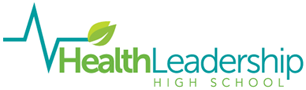 Notice of MeetingThe Governing Board of Health Leadership High School will be meeting on November 26, 2019 at 5:30pm at HLHS